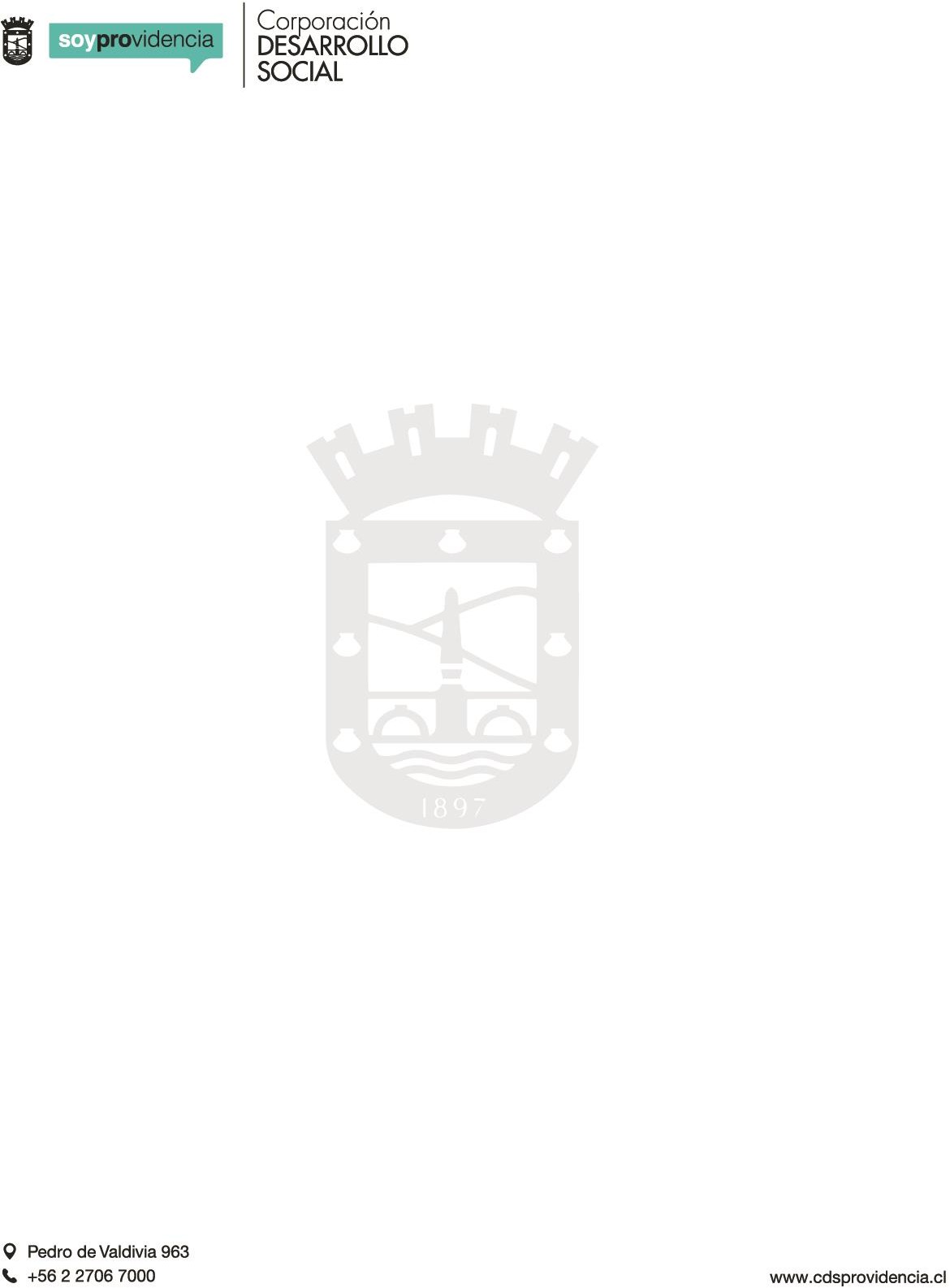 Planificación Liceo Siete PRIORIZACIÓN CURRICULAROBJETIVOS IMPRESCINDIBLES 2022NIVEL:1º MEDIOObjetivo Imprescindible AbordadoActividades a Desarrollar (Acceso por Materiales)Profundización en texto escolarMINEDUC y otros recursosASIGNATURA:ARTES MUSICALESCICLO 3:25 de abril al 20 de mayoOA 1: Reconocer sentimientos, sensaciones e ideas al escuchar manifestaciones y obras musicales de Chile y el mundo presentes en la tradición oral, escrita y popular, y manifestarlos mediante medios verbales, visuales, sonoros y corporales. OA 2: Identificar conscientemente los elementos del lenguaje musical y los procedimientos compositivos evidentes en la música escuchada, interpretada y creada. OA 3: Cantar y tocar repertorio diverso, desarrollando habilidades tales como precisión rítmica y melódica, expresividad, consciencia de fraseo y dinámica, entre otras, y fortaleciendo el interés por el hacer musical individual y grupal. OT1. Valorar el trabajo musical instrumental desde lo particular personal, y compartirlo para la construcción del trabajo de conjunto instrumental en equipo. OT2. Reconocer y valorar la capacidad de alcanzar logros y desafíos personales, superándose constantemente a pesar del distanciamiento y la falta de orientación y acompañamiento de la construcción del conocimiento musical , producto de la pandemia. OT3. Valorar el repertorio musical como el medio de adquirir el conocimiento. CICLO 3:1.- Reconocen partitura por respectivos instrumentos de Campos NaturalesFlautaMelódicaTecladoViolínViola VioloncelloBajo Ukelele GuitarraMetalófonoPercusión2.- Practican por secciones de manera individual, por instrumentos y luego de manera general3.- Practican toda la obra por instrumentos y luego todo el grupo curso4.- Reconocen sus fortalezas y secciones a mejorar 5.- Revisan la herramienta de medición para su evaluación antes y durante su preparación de esta.6.- Realizan evaluación de proceso final con calificación Partituras de FlautaMelódicaTecladoViolínViola VioloncelloBajo Ukelele GuitarraMetalófonoPercusiónESCALA DE APRECIACIÓNIndicadores de aprendizajes esperadosMEMORIA AUDITIVA DE:1. Melodía 2. Ritmo3. Tempo4. Pulso5. ArmoníaASPECTOS RITMICOS6. Mantiene pulso7. Mantiene cuadratura8. Reconoce figuras rítmicas9. Ejecuta lectura rítmica10. Resolución de problemas rítmicos (matemático)ASPECTOS DE AFINACIÓN11. Reconoce las notas12. Reconoce alteraciones (sostenidos, bemoles y naturales)13. Ejecuta correctamente las notas y acordes14. Mantiene afinación (temperancia tonal)TÉCNICA INSTRUMENTAL15. Postura corporal16. Postura Instrumental17. Digitación instrumental18. Calidad de SonidoRESPONSABILIDAD ACADÉMICA 19. Trabaja en forma autónoma 20. Se compromete con su proceso de enseñanza aprendizaje y evaluación21. Cumple con materiales solicitado (instrumento)22. Cumple con material solicitado (partitura)PUTAJE MÁXIMO: 66PUNTAJE MÍNIMO: 22